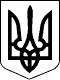 УКРАЇНАЖИТОМИРСЬКА ОБЛАСТЬНОВОГРАД-ВОЛИНСЬКА МІСЬКА РАДАМІСЬКИЙ ГОЛОВАРОЗПОРЯДЖЕННЯвід   27.04.2020   № 76(о)Керуючись частиною другою, пунктами 2, 19, 20 частини четвертої статті 42 Закону України „Про місцеве самоврядування в Україні”, рішенням міської ради від 27.02.2020 №864 „Про дострокове припинення повноважень Новоград-Волинського міського голови Весельського В.Л.“, враховуючи розпорядження міського голови від 23.04.2020 №73 (о) „Про надання пропозицій щодо виходу з кризи комунального підприємства „Шляхрембуд“ Новоград-Волинської міської ради“ :1. Утворити робочу групу щодо аналізу фінансово-господарської діяльності та вирішення питання виведення з кризи комунального підприємства „Шляхрембуд“ Новоград-Волинської міської ради та затвердити її склад згідно з додатком.2. Робочій групі надати постійним комісіям міської ради на розгляд пропозиції виведення з кризи комунального підприємства „Шляхрембуд“ Новоград-Волинської міської ради та за результатами розгляду визначити конкретний план дій.3. Контроль за виконанням цього розпорядження покласти на заступника міського голови Легенчука А.В. Секретар міської ради            					        О.А. Пономаренко							Додаток до розпорядження міського голови від     27.04.2020   № 76(о)Склад робочої групищодо аналізу фінансово-господарської діяльності та вирішення питання виведення з кризи комунального підприємства „Шляхрембуд“ Новоград-Волинської міської радиЛегенчук Анатолій Володимирович	заступник міського голови, голова робочої групиКиреєва Людмила Віталіївна	                     начальник відділу комунального майна управління житлово-комунального господарства, енергозбереження та комунальної власності міської ради, секретар комісіїЧлени робочої групи:Грабовська Наталія Миколаївна		головний спеціаліст юридичного відділу виконавчого комітету міської радиКравець Лариса Анатоліївна	   	головний економіст комунального підприємства міської ради „Виробниче управління водопровідно-каналізаційного господарства“      Куриленко Галина Сергіївна		начальник відділу бухгалтерського обліку фінансового управління міської радиЛавренчук Катерина Дмитрівна		депутат міської ради (за згодою)Назарова Світлана Іванівна	                        начальник відділу – головний бухгалтер управління житлово-комунального господарства, енергозбереження та комунальної власності міської радиНовиченко Юрій Борисович			депутат міської ради (за згодою)Павлюк Тетяна Володимирівна		головний економіст комунального підприємства міської 
ради „Новоград-Волинськтеплокомуненерго”Патюк Ігор Михайлович 		начальник відділу благоустрою управління житлово-комунального господарства, енергозбереження та комунальної власності міської ради Поліщук Микола Васильович		інженер І категорії комунального підприємства „Шляхрембуд“ Новоград-Волинської міської радиРозум Ірина Володимирівна	член виконавчого комітету міської ради (за згодою)Хапчук Сергій Вікторович			депутат міської ради (за згодою)Керуючий справами
виконавчого комітету міської ради 					    Д.А. Ружицький Про створення робочої групи  щодоаналізу   фінансово - господарської 
діяльності   та вирішення   питання 
виведення   з  кризи  комунального підприємства           „Шляхрембуд“Новоград-Волинської міської ради